Sacensības īsteniem slēpotājiem!Saules kalna izaicinājums! LAIKS 2020. gada 11. oktobrisVIETA Cēsu Olimpiskais centra slēpošanas-biatlona komplekss „Cēsis”.RĪKOTĀJS  Biedrība “Rollertour” sadarbībā ar SIA „Cēsu Olimpiskais centrs” FORMĀTS Sacensību mērķis piedāvāt slēpošanas saimei pārbaudīt savus spēkus aizraujoša formāta sacensībās. Formāts: 3 disciplīnas: 1) skrējiens kalnā; 2) rollerslēpošana kalnā klasiskā stilā; 3) rollerslēpošana kalnā brīvajā stilā. Visu 3 discplīnu uzrādītie rezultāti tiek summēti.SACENSĪBU PROGRAMMANorēķinu iespējas: Ar pārskaitījumu līdz 10.oktobra uz reģistrāciju uz biedrības “Rollertour” (reģ.nr.40008159264) kontu: AS Swedbank: LV93HABA0551028372201. Maksājumā uzdevumā norādīt: dalībnieka vārdu, uzvārdu, grupu. Ierodoties uz reģistrāciju ir jāuzrāda izdrukāts maksājuma uzdevums vai maksājuma aplikācijas ekrāna šāviņš. Dalības maksas apmaksa skaidrā naudā pie numuru saņemšanas.SACENSĪBU NOTEIKUMISportisti var trenēties pa trasi tikai oficiālo treniņu laikā. Rollerslēpošanas disciplīnās visiem dalībniekiem obligāti jālieto aizsargķiveres. Ja dalībnieki finišē bez aizsargķiveres, viņš tiek diskvalificēts. Iedzīšanas sacensības braucienos vēlams lietot aizsargbrilles.Katru disciplīnu veic ar intervāla start 30 sek. Visu 3 disciplīnu uzrādītie rezultāti tiek summēti. Vietu sadalījums vecuma grupās tiek noteikts pēc rezultātu kopsummas.Rollerslēpju specifikācija:Klasiskā stila dalībnieki startē ar visa veida klasiskā stila rollerslēpēm ar gumijas riteņiem. Katrai rollerslēpei jābūt vienam ritenim ar bremžu mehānismu.Brīvajā stilā VS12, VS14, VS16, VS18 grupas startē ar (START ar dzelteniem poliuretāna riteņiem) rollerslēpēm. Riteņu ø ≤ 71mm x platums 30mm vai lielāks.VE, SE,  V40, S40, V50, S50 grupas dalībnieki startē ar visa veida rollerslēpēm, kuru garums ≥ 53cm un riteņu diametrs ø ≤ 100mm (var startēt arī ar START tipa rollerslēpēm).Sacensību dalībniekiem ir jādod ceļš ātrāk braucošiem pēc 1. pieprasījuma.Informācija un pieteikšanās  www.latloppet.lv 1.-3.vietu ieguvēji katrā vecuma grupā tiek apbalvoti ar biedrības “Rollertour” un atbalstītāju sarūpētām balvām. TRAŠU SHĒMA800m skriešanas trase: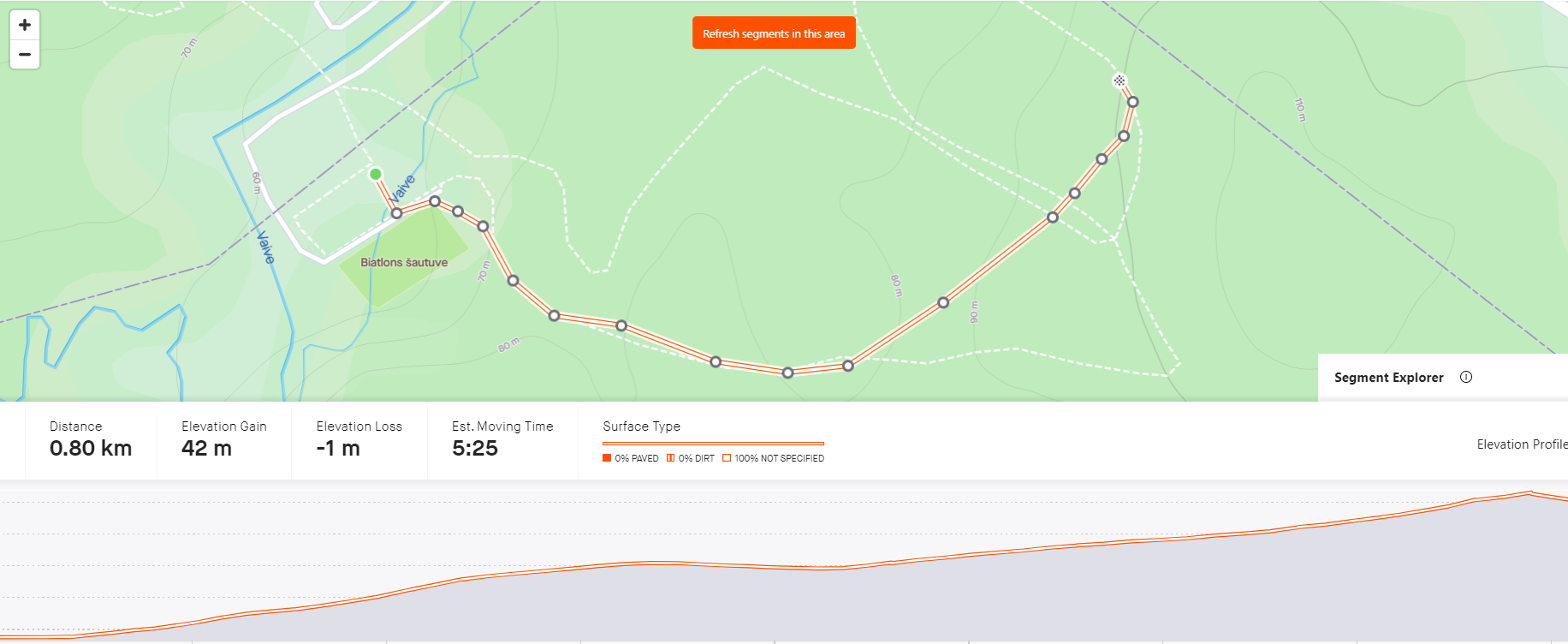 1.1 km trase skriešanā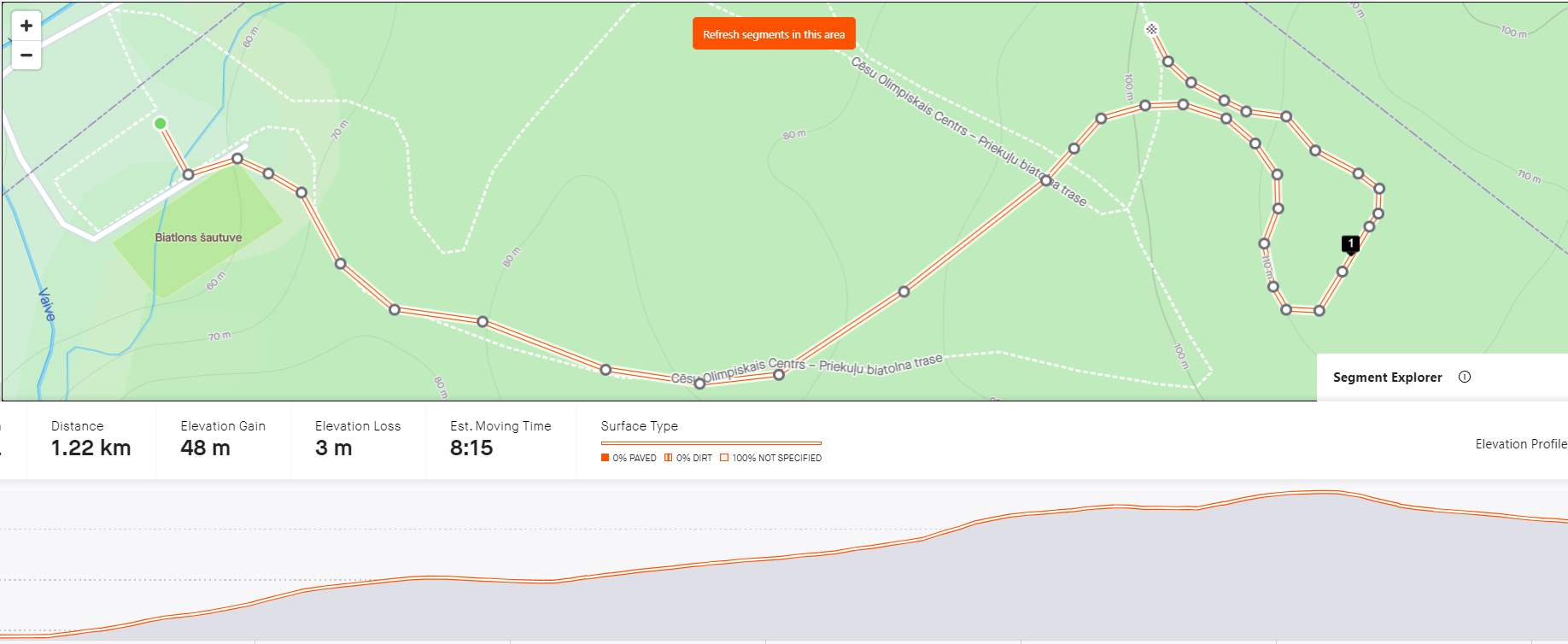 1.3km Rollerslēpošanas sacensību karte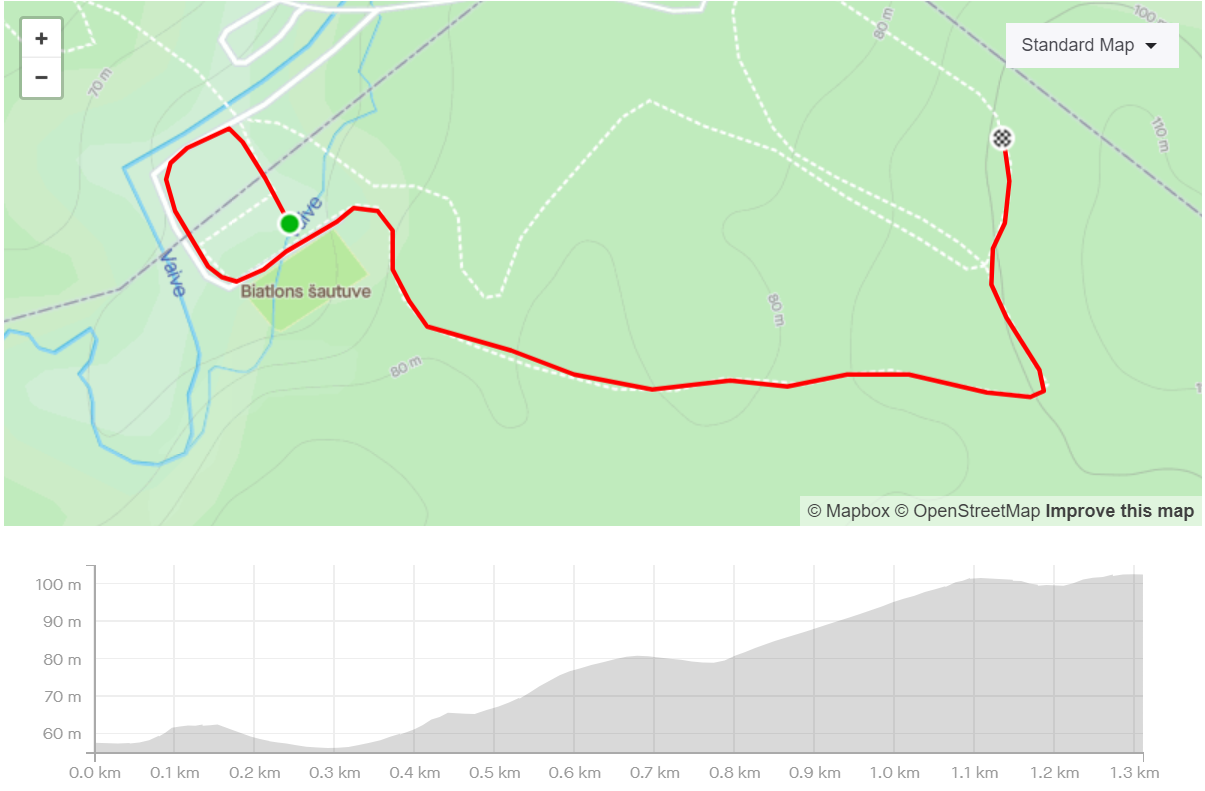 09:30-10:45Iepriekš reģistrēto dalībnieku starta numuru saņemšana10:45Komandu pārstāvju sanāksme10:50Sacensību trase tiek slēgta sportistu iesildīšanai11:00Skrējiens pret kalnu: S12, V12, S14, V14 – 800m S16, V16, V18, SE, S40, S50, VE, V40, V50- 1.1km12:00Rollerslēpošana pret kalnu klasiskajā stilā: S12, V12, S14, V14, S16, V16, V18, SE, S40, S50, VE, V40, V50 – 1.3km13:00Rollerslēpošana pret kalnu brīvajā stilā: S12, V12, S14, V14, S16, V16, V18, SE, S40, S50, VE, V40, V50 – 1.3km14:30Apbalvošanas ceremonija, balvu izloze, noslēgumsDALĪBNIEKU GRUPAS, DISTANČU GARUMI, DALĪBAS MAKSADALĪBNIEKU GRUPAS, DISTANČU GARUMI, DALĪBAS MAKSA